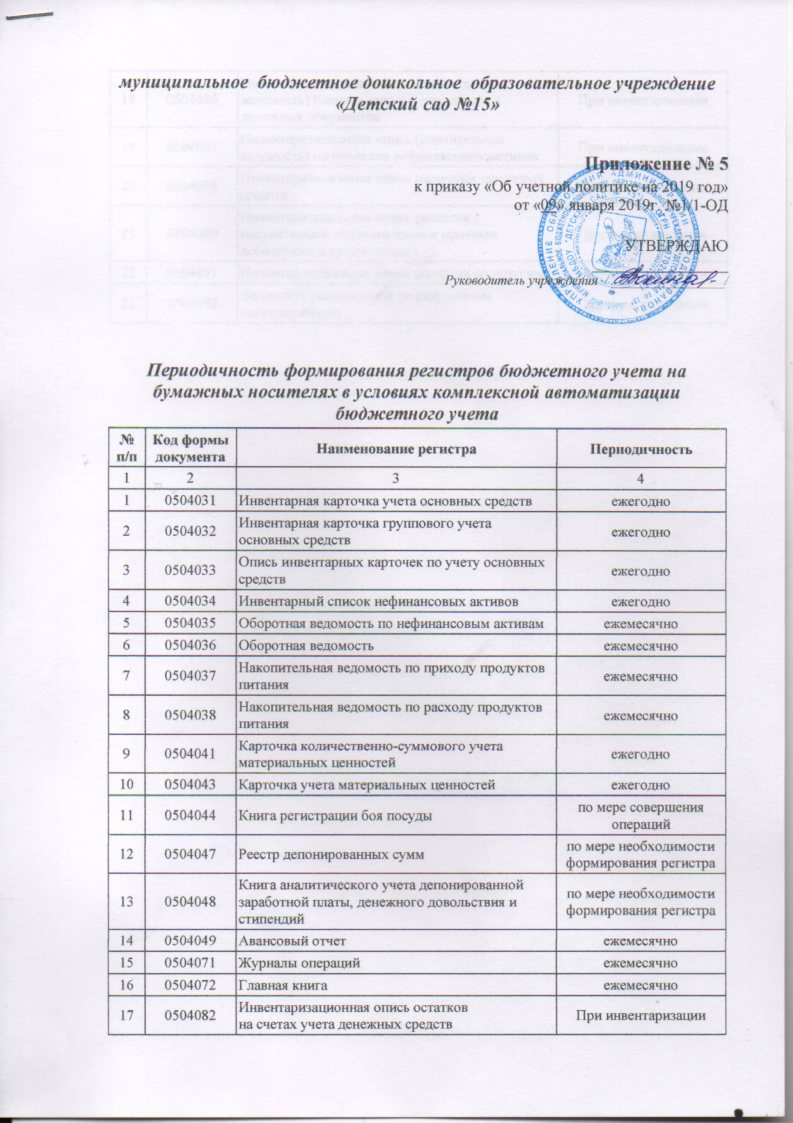 180504086Инвентаризационная опись (сличительная ведомость) бланков строгой отчетности и денежных документовПри инвентаризации190504087Инвентаризационная опись (сличительная ведомость) по объектам нефинансовых активовПри инвентаризации200504088Инвентаризационная опись наличных денежных средствПри инвентаризации210504089Инвентаризационная опись расчетов с покупателями, поставщиками и прочими дебиторами и кредиторамиПри инвентаризации220504091Инвентаризационная опись расчетов по доходамПри инвентаризации230504092Ведомость расхождений по результатам инвентаризацииПри инвентаризации